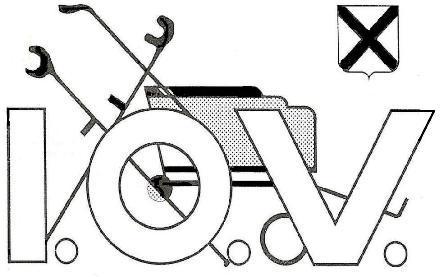 Onze website: www.iov-katwijk.comNieuwsbrief nr.08 2022Oktober/November  Beste leden,Het schiet alweer op het jaar, bijna eind Oktober al als jullie deze nieuwsbrief of in de mail of in de brievenbus vinden.Voor je het weet zitten we aan het jaarlijkse Kerstbuffet.Hierover gesproken gaan we dus alvast stappen maken voor deze activiteit.Nu was het de laatste keer erg druk en om dit te voorkomen gaan we het bij te veel inschrijvingen splitsen in 2’en.We hebben meer als 130 leden en die kunnen we niet in de zaal allemaal plaatsen als je de zijzalen al kwijt bent aan het plaatsen van het buffet en je kan niet zeggen: sorry vol is vol en u mag niet komen.Om iedereen dus in de gelegenheid te stellen aan het Kerstbuffet deel te nemen heeft het bestuur deze beslissing genomen.De eerste sessie is op vrijdag 16 December.De tweede sessie op dinsdag 20 December in dien nodig.Bij het opgeven direct betalen en doorgeven of u genegen bent, als er te veel personen zijn, om eventueel op de 2de datum, nl dinsdag 20 December te komen. Dus om dit op tijd te kunnen regelen met het doorgeven van het aantal personen en of het buffet in 1 of in 2x gehouden wordt, graag z.s.m. opgeven.Indien dit niet nodig mocht zijn is dinsdag 20 December een gewone kaartavond.Opgeven kan via de secretaris Jannie van der Boon, telnr.0618244299, email: jannievanderboon@icloud.com of in de Zwanenburg eventueel bij de andere bestuursleden.Belangrijk: de kosten.We moeten het bedrag dat u zelf bijdraagt hieraan jammer genoeg verhogen doordat o.a. ook het buffet duurder is geworden.Voor u geldt dat de eigen bijdrage €12,50 is en de vereniging het overige deel bijlegt.Als u eventueel uw partner (geen lid) mee wilt nemen mag dit maar dan betaalt u voor uw partner €17,50.De avond zelf ziet er als volgt uit:Inloop met koffie vanaf 18:30uur.Voor het buffet begint kunt u een drankje aan de bar halen.Buffet start om 19:30 uur, tussendoor kunt u nog eventueel nog een drankje aan de bar halen.Als dessert: een ijsje.Aansluitend aan het buffet willen we weer een loterij houden.Dit is de vorige keer volgens ons in goede aarde gevallen en voor herhaling vatbaar.Lootjes kosten per 4 €2,-- en kunt u ter plekke kopen.Na de loterij kunt u nog blijven zitten voor een praatje en een drankje, gewoon met z’n allen gezellig samenzijn.Ander nieuws:Onverwachts en plots is ons aller gewaardeerd lid Piet Hus op vrijdag 7 April overleden.Piet was een trouwe kaarter op de dinsdagavond en altijd had hij wel een praatje klaar voor iedereen. Wij zullen hem missen en wensen zijn familie veel sterkte toe.De bingo in December is deze keer op de 2de dinsdag i.v.m. het eventuele Kerstbuffet op de 20ste.Tussen Kerst en Oud/Nieuwjaar is er geen activiteit en zijn we allen vrij.De eerste kaartavond is dan in het nieuwe jaar al op dinsdag 3 Januari.Ledennieuws:Personen die sinds laatste nieuwsbrief lid geworden zijn van onze Vereniging.Dit zijn: Koos Varkevisser, Bertha Messemaker, Gerda van Duijn, Co Guijt, Jaap van Beelen en Jan Nijgh.We heten hen dan ook van harte welkom.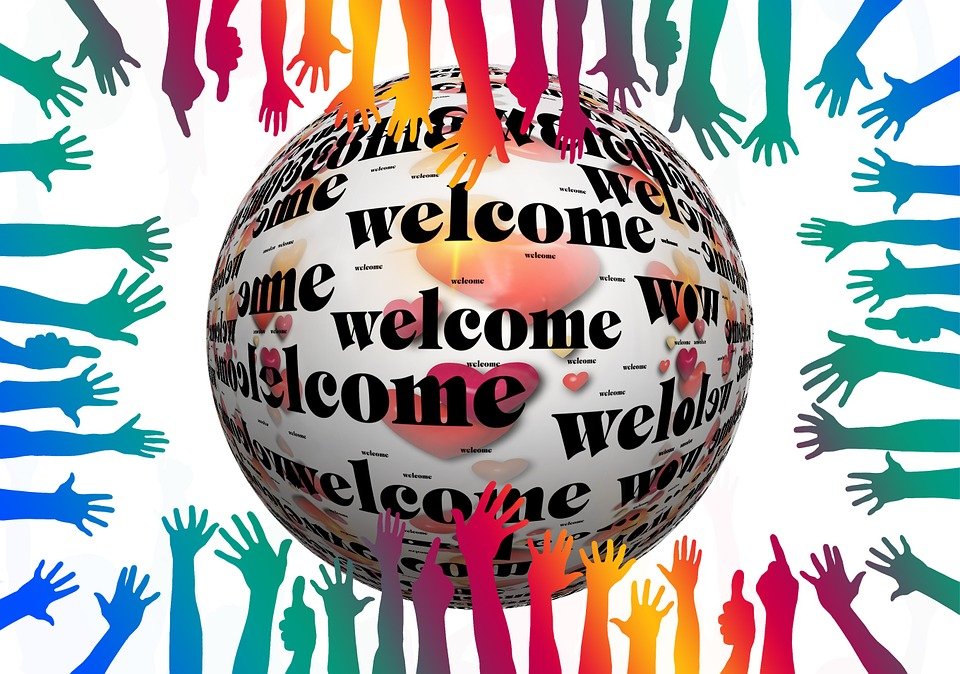 Voor nu is dit een mooi moment om af te sluiten, tot snel.Namens het bestuur,Ina de Mooij